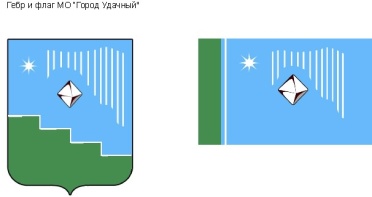 Российская Федерация (Россия)Республика Саха (Якутия)Муниципальное образование «Город Удачный»Городской Совет депутатовIII созывXXXV СЕССИЯЗАРЕГИСТРИРОВАНОУправлением Министерства юстицииРоссийской Федерации по Республике Саха (Якутия)4 мая 2016 годаГосударственный регистрационный №RU 1451110420015002РЕШЕНИЕот 16 марта 2016 года № 35-5«О внесении изменений в Устав муниципального образования  «Город Удачный» Мирнинского района Республики Саха (Якутия)»г. Удачный2016 годВ целях приведения Устава МО «Город Удачный» в соответствие с Федеральным законом от 03 ноября 2015 года N 303-ФЗ «О внесении изменений в отдельные законодательные акты Российской Федерации» городской Совет депутатов МО «Город Удачный»РЕШИЛ:Внести в Устав муниципального образования «Город Удачный» Мирнинского района Республики Саха (Якутия) следующее изменение:пункт 14  статьи 31 изложить в следующей редакции:             «14) в случае несоблюдения ограничений, запретов, неисполнения обязанностей, установленных Федеральным законом от 25 декабря 2008 года №273-ФЗ «О противодействии коррупции», Федеральным законом от 3 декабря 2012 года №230- должности, и иных лиц их доходам», Федеральным законом ФЗ «О контроле за соответствием расходов лиц, замещающих государственные от 7 мая 2013 года №79-ФЗ «О запрете отдельным категориям лиц открывать и иметь счета (вклады), хранить наличные денежные средства и ценности в иностранных банках, расположенных за пределами территории Российской Федерации, владеть и (или) пользоваться иностранными финансовыми инструментами.».2. Настоящее решение подлежит официальному опубликованию (обнародованию) после государственной регистрации в течение семи дней со дня его поступления из Управления Министерства юстиции Российской Федерации по Республике Саха (Якутия) и вступает в силу после его официального опубликования (обнародования). 3. Главе города в соответствии с Федеральным законом от 21 июля 2005 года №97-ФЗ «О государственной регистрации уставов муниципальных образований»:- обеспечить направление настоящего решения в  течение 15 дней со дня его принятия в  Управление Министерства юстиции Российской Федерации по Республике Саха (Якутия) для государственной регистрации;- в течение 10 дней со дня официального опубликования (обнародования) настоящего решения направить сведения о дате и об источнике официального опубликования (обнародования) решения в Управление Министерства юстиции Российской Федерации по Республике Саха (Якутия).И.о. главы города О.Н. БалкароваПредседатель городского Совета депутатовА.Б.Тархов